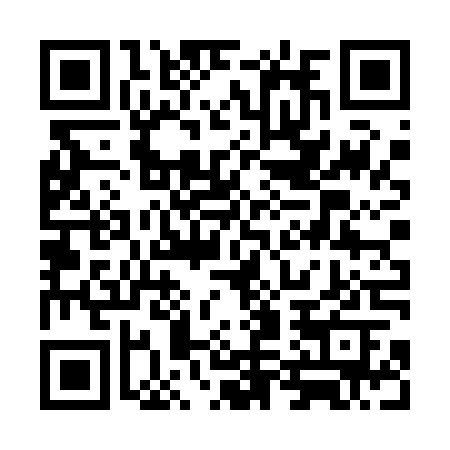 Ramadan times for Pangutaran, PhilippinesMon 11 Mar 2024 - Wed 10 Apr 2024High Latitude Method: NonePrayer Calculation Method: Muslim World LeagueAsar Calculation Method: ShafiPrayer times provided by https://www.salahtimes.comDateDayFajrSuhurSunriseDhuhrAsrIftarMaghribIsha11Mon4:574:576:0612:083:226:096:097:1512Tue4:564:566:0612:073:226:096:097:1413Wed4:564:566:0512:073:216:096:097:1414Thu4:564:566:0512:073:206:096:097:1415Fri4:554:556:0412:073:196:096:097:1416Sat4:554:556:0412:063:196:096:097:1417Sun4:544:546:0312:063:186:096:097:1418Mon4:544:546:0312:063:176:096:097:1419Tue4:534:536:0212:053:176:096:097:1420Wed4:534:536:0212:053:166:086:087:1321Thu4:524:526:0112:053:156:086:087:1322Fri4:524:526:0112:043:146:086:087:1323Sat4:514:516:0012:043:136:086:087:1324Sun4:514:516:0012:043:136:086:087:1325Mon4:504:505:5912:043:126:086:087:1326Tue4:504:505:5912:033:116:086:087:1327Wed4:494:495:5912:033:106:086:087:1328Thu4:494:495:5812:033:096:076:077:1329Fri4:484:485:5812:023:086:076:077:1330Sat4:484:485:5712:023:076:076:077:1231Sun4:474:475:5712:023:066:076:077:121Mon4:474:475:5612:013:056:076:077:122Tue4:464:465:5612:013:046:076:077:123Wed4:464:465:5512:013:036:076:077:124Thu4:454:455:5512:013:036:076:077:125Fri4:454:455:5412:003:026:066:067:126Sat4:444:445:5412:003:026:066:067:127Sun4:444:445:5312:003:026:066:067:128Mon4:434:435:5311:593:036:066:067:129Tue4:434:435:5211:593:036:066:067:1210Wed4:424:425:5211:593:046:066:067:12